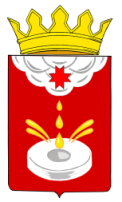 «ЮКАМЕН ЁРОС» МУНИЦИПАЛ КЫЛДЫТЭТЫСЬ ДЕПУТАТ КЕНЕШСОВЕТ ДЕПУТАТОВ МУНИЦИПАЛЬНОГО ОБРАЗОВАНИЯ «ЮКАМЕНСКИЙ РАЙОН»РЕШЕНИЕ«08» октября  2014 г.                                                                                № 152 О реализации районной программы «Переселение граждан из ветхого и аварийного жилищного фонда на 2013 – 2014 годы»      В целях обеспечения жильем граждан, проживающих в домах, признанных непригодными для проживания и руководствуясь Уставом муниципального образования «Юкаменский район», Совет депутатов МО «Юкаменский район» РЕШАЕТ:Информацию о реализации районной программы «Переселение граждан из ветхого и аварийного жилищного фонда на 2013 – 2014 годы» принять к сведению.Предусмотреть реализацию программы на территориях сельских поселений района.Глава муниципального образования«Юкаменский район»                                                                Б.В.Востриков